ПРОТОКОЛзаседания Правления № 2019-09-27Общероссийской общественной организации«Российский творческий союз работников культуры»ОГРН: 1027800009280Форма проведения заседания Правления – совместное присутствие. Дата проведения заседания Правления: 27 сентября 2019г.Время начала заседания Правления: 15 час. 00 мин.Время окончания заседания Правления: 18 час. 00 мин.Место проведения заседания Правления: 
191024, Санкт-Петербург, ул. Шпалерная, 33 лит. Б.Присутствовали члены Правления Общероссийской общественнойорганизации «Российский творческий Союз работников культуры»:1. Ванчакова Татьяна Павловна2. Васильев Алексей Владимирович
3. Войта Виолетта Георгиевна
4. Гаврилов Александр Леонидович5. Гатальский Владимир Дмитриевич
6. Ерошкин Дмитрий Владимирович7. Желдина Зоя Владимировна
8. Ковалёва Наталья Олеговна
9. Константинов Анатолий Николаевич
10. Лямина Светлана Юрьевна11. Маматов Ильдар Юнусович
12. Никитин Захар Николаевич13. Подражанский Юрий Абрамович14. Попов Анатолий Вячеславович15. Семёнов Андрей Владимирович16. Тульчинский Григорий Львович17. Унксов Никита Васильевич
18. Фролов Дмитрий АлександровичВсего в Правлении 31 член. Из 31 члена Правления присутствовало 18 членов Правления Организации.Кворум для принятия решения имеется.Кворум 58%.Заседание является правомочным.ПОВЕСТКА ДНЯ:Об итогах работы РТСРК в 2019 году и о плане работы РТСРК на 2020 годО согласовании Устава регионального отделения РТСРК в Свердловской области.О создании в городе Сочи Краснодарского края местного отделения РТСРК.О создании Гильдии работников культуры и искусства в поддержку целей устойчивого развития.По первому вопросу слушали Константинова А.Н. «Об итогах работы РТСРК в 2019 году и о плане работы РТСРК на 2020 год».Выступили: 
Васильев А.В., Гаврилов А.Л., Ерошкин Д.В., Ковалёва Н.О., Подражанский Ю.А., Тульчинский Г.Л., Унксов. Н.В., Фролов Д.А.Постановили:Признать работу Правления РТСРК за отчётный период удовлетворительной.Голосовали: «ЗА» - единогласно; «Против» – 0; «Воздержались» - 0
Подготовить заявки и направить их в Министерство культуры Российской Федерации следующие проекты, представленные на заседании круглого стола «Культура и историческое наследие как фактор устойчивого развития» в рамках Форума «Устойчивого развития СЗФО»: - проекты, реализующие программу 2020 года как Года памяти и славы («Шлюпочный парад Победы», «К столетию Исхода. Окончание гражданской войны»);- проект «Великое посольство Петра I»), популяризирующий историческую миссию Петра Великого;- проекты, позиционирующие Россию как великую морскую державу и лидера в освоении Арктики (Межрегиональный форум юных маринистов «Морское наследие Петра Великого», «Фестиваль ледоколов: от Петербурга до Дубая», «Самый северный музей»);- проекты, направленные на культурное просвещение молодёжи («Конференция деятелей культуры и искусства, награждённых почётными званиями», «Всероссийский урок культуры и развитие молодёжных творческих инициатив», «Киноуроки как опыт социального партнёрства», «Открытый музей»);- проекты, способствующие развитию событийного туризма («Международный театральный фестиваль «Балтийский дом», «Алые паруса России», Международный фестиваль народной песни «Добровидение», «Петербург – окно в Европу. Евро 2020», «Праздник корюшки», «Петербург свадебный»).Рекомендовать органам управления культурой субъектов Российской Федерации в рамках СПбМКФ изучить и использовать опыт Санкт-Петербурга по организации общественно-государственной системы управления в сфере культуры.Голосовали: «ЗА» - единогласно; «Против» – 0; «Воздержались» - 0По второму вопросу слушали Фролова Д. А. «О согласовании Устава регионального отделения РТСРК в Свердловской области».Выступили: Константинов А.Н., Желдина З.В.Постановили:      Правление Общероссийской общественной организации "Российский творческий союз работников культуры" (далее - ООО РТСРК, Союз) согласовывает Устав Регионального отделения Свердловской области ООО РТСРК и не возражает по самостоятельному осуществлению деятельности на территории Свердловской области для реализации уставных целей и в интересах Союза.Голосовали: «ЗА» - единогласно; «Против» – 0; «Воздержались» - 0.По третьему вопросу слушали Лямину С.Ю. «О создании в городе Сочи Краснодарского края местного отделения Общероссийской общественной организации «Российский творческий союз работников культуры».Выступили: А.Н. Константинов, С.Ю. Лямина.Постановили:      1. Правление Общероссийской общественной организации "Российский творческий союз работников культуры" (далее - ООО РТСРК, Союз) поддерживает инициативу граждан и соглашается с решением общего собрания учредителей 
от 06.08.2019г. по созданию в г. Сочи местного отделения Общероссийской общественной организации «Российский творческий Союз работников культуры» (Сочинского отделения Российского творческого союза работников культуры) и не возражает по самостоятельному осуществлению деятельности в г. Сочи для реализации уставных целей и в интересах Союза.     2. Уполномочить Правление Сочинского отделения Общероссийской общественной организации «Российский творческий союз работников культуры» в принятии Устава 
по согласованию с Правлением ООО РТСРК.Голосовали: «ЗА» - единогласно; «Против» – 0; «Воздержались» - 0.По четвертому вопросу слушали Константинова А.Н. «о создании Гильдии работников культуры и искусства в поддержку целей устойчивого развития».Выступили: А.Н. Константинов, Постановили:Утвердить положение о Гильдии работников культуры и искусства в поддержку целей устойчивого развития.Утвердить в качестве председателя Гильдии работников культуры и искусства в поддержку целей устойчивого развития Вакуленко В.М. сроком на 5 лет.Голосовали: «ЗА» - единогласно; «Против» – 0; «Воздержались» - 0.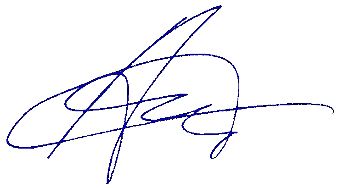 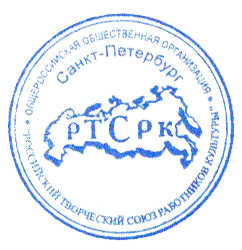 Председатель собрания: _______________________________ / Константинов А.Н. /                                                                    (подпись)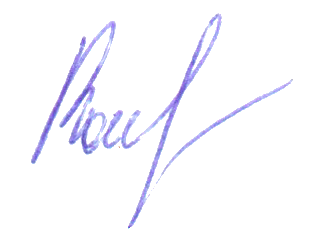 Секретарь: ___________________________________________ / Войта В.Г. /                                                                (подпись)г. Санкт-Петербург                                               27 сентября 2019 г.